
A Summer at the Saviour’s Side: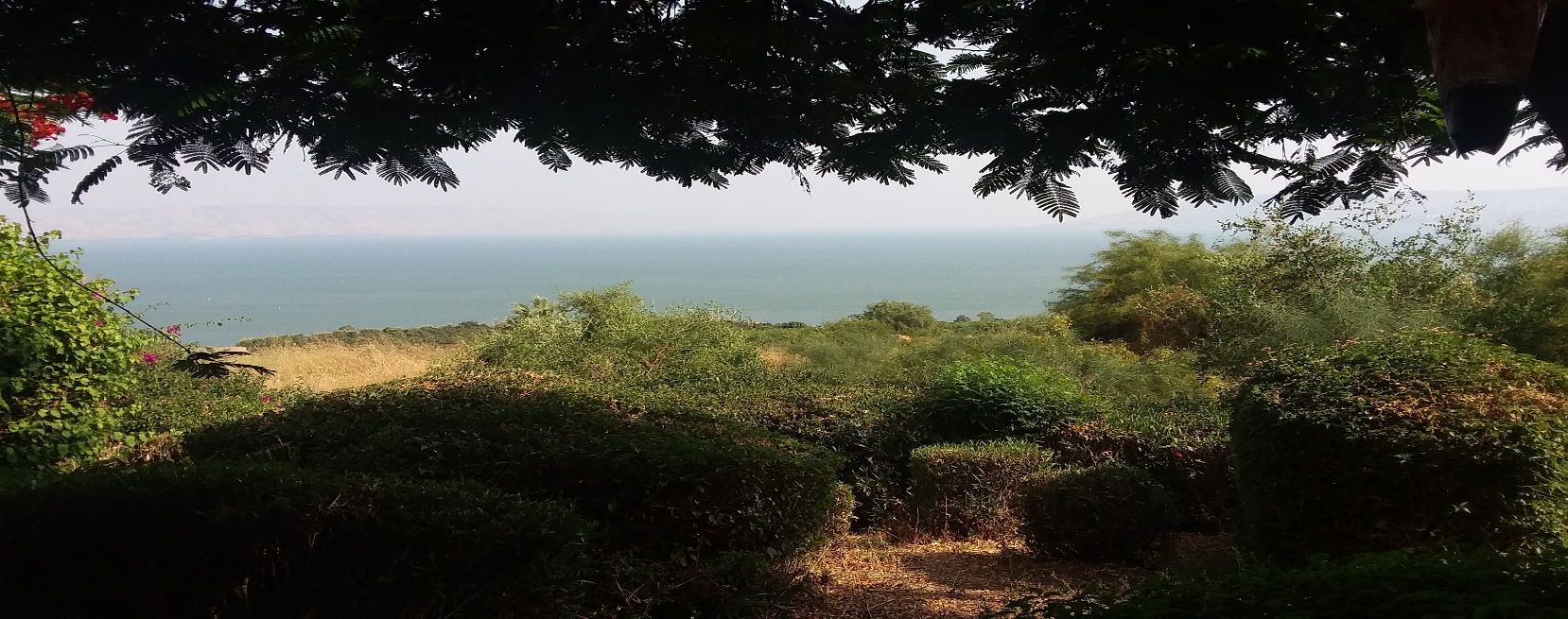 A High View of Faith and Practice
Matthew 7:1-6Part 3 of 3Pastor Bradford Laubinger		June 28, 2020
INTRODUCTION: Jesus teaches three principles concerning judgment and judgmentalism.  Notes:A hypocritical, judgmental person forgets _____________ is the ultimate judge. Vv. 1-2Notes:A hypocritical, judgmental person forgets their own_____________________. Vv. 3-5Notes:A hypocritical , judgmental person forgets their ________________ for God. V. 6Notes: